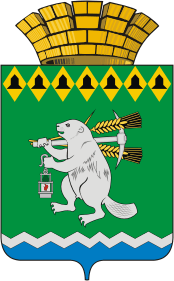 Дума Артемовского городского округаVI созыв42 заседание РЕШЕНИЕот 29 ноября 2018 года	     	                № 449Об утверждении Положения о создании условий для обеспечения жителей Артемовского городского округа  услугами торговли, общественного питания и бытового обслуживания	Рассмотрев  представленный  Администрацией Артемовского городского округа проект решения Думы Артемовского городского  округа «Об утверждении  Положения о создании условий для обеспечения населения услугами торговли, общественного  питания и  бытового  обслуживания», в целях решения вопроса местного значения по созданию условий для обеспечения  жителей  Артемовского  городского  округа  услугами  торговли, общественного питания и бытового обслуживания», в соответствии с подпунктом  15 пункта 1 статьи 16 Федерального закона  от 06  октября 2003 года № 131-ФЗ «Об общих принципах организации местного самоуправления в Российской Федерации»,  руководствуясь  статьей  23  Устава Артемовского городского округа, Дума Артемовского городского округа РЕШИЛА:1. Утвердить Положение о создании условий для обеспечения жителей Артемовского городского услугами торговли, общественного питания и бытового обслуживания (Приложение).2. Признать утратившими силу решения Думы Артемовского городского округа от 30.10.2008 № 445 «О принятии Положения о создании условий для обеспечения населения услугами торговли, общественного питания и бытового обслуживания», от 27.09.2012 № 150 «О внесении изменения и дополнений в Положение о создании условий для обеспечения населения услугами торговли, общественного питания и бытового обслуживания». 	3. Решение опубликовать в газете «Артемовский рабочий» и разместить на официальном сайте Думы Артемовского городского округа в информационно - телекоммуникационной сети «Интернет».4. Контроль за исполнением настоящего решения возложить на постоянную комиссию по экономическим вопросам, бюджету и налогам Думы Артемовского городского округа (Соловьев А.Ю.).Приложение к решению Думы Артемовского городского округаот 29 ноября 2018 года  № 449Положение о создании условий для обеспечения жителей Артемовского городского округа услугами торговли, общественного питания и бытового обслуживанияГлава 1. Общие положения1. Настоящее Положение разработано в соответствии с Федеральными законами от 06 октября 2003 года № 131-ФЗ «Об общих принципах организации местного самоуправления  в   Российской  Федерации»,  от  30  декабря  2006 года  № 271-ФЗ   «О розничных  рынках и о внесении изменений в Трудовой кодекс Российской Федерации», от 24 июля 2007 года № 209-ФЗ «О развитии  малого и среднего  предпринимательства  в  Российской  Федерации», от  28  декабря  2009 года № 381-ФЗ  «Об основах  государственного  регулирования  торговой  деятельности в  Российской  Федерации», от  02  января  2000 года №  29 - ФЗ «О качестве  и  безопасности   пищевых   продуктов»,  от  22 ноября 1995 года № 171-ФЗ «О государственном регулировании производства и оборота этилового спирта, алкогольной и спиртосодержащей продукции и  об ограничении  потребления  (распития) алкогольной продукции»,  Законом  Российской Федерации от 07 февраля  1992 года  № 2300-1 «О защите прав потребителей», Уставом Артемовского городского округа и определяет полномочия органов местного самоуправления Артемовского городского округа по созданию условий для обеспечения жителей Артемовского городского округа услугами торговли, общественного питания и бытового обслуживания в соответствии с установленными правилами и требованиями.2. Деятельность органов местного самоуправления Артемовского городского округа (далее - органы местного самоуправления) в сфере создания условий для обеспечения жителей Артемовского городского округа (далее – жители городского округа) услугами торговли, общественного питания и бытового обслуживания предусматривает:1) создание для жителей городского округа комфортных условий для приобретения качественных и безопасных товаров и услуг;2) удовлетворение спроса жителей городского округа в сфере оказания услуг общественного питания, торговли и бытового обслуживания;3) содействие развитию конкуренции на потребительском рынке.Глава 2. Полномочия органов местного самоуправления по созданию условий для обеспечения жителей городского округа услугами торговли, общественного питания и бытового обслуживания1. Дума Артемовского городского округа в сфере создания условий для обеспечения жителей городского округа услугами торговли, общественного питания и бытового обслуживания осуществляет следующие полномочия:1) утверждает Положение по вопросам создания условий для обеспечения жителей городского округа услугами торговли, общественного питания и бытового обслуживания;2) осуществление иных полномочий в сфере создания условий для обеспечения жителей городского округа услугами торговли, общественного питания и бытового обслуживания в соответствии с законодательством Российской Федерации, законодательством Свердловской области, Уставом Артемовского городского округа, муниципальными нормативными правовыми актами Думы Артемовского городского округа.2. Администрация Артемовского городского округа в сфере создания условий для обеспечения жителей городского округа услугами общественного питания, торговли и бытового обслуживания осуществляет следующие полномочия:1) создание условий для осуществления торговли продовольственными и непродовольственными товарами, оказания услуг, обеспечивающих спрос и потребности жителей Артемовского городского округа в товарах и услугах торговли, общественного питания и бытового обслуживания;2) принятие муниципальных нормативных правовых актов по обеспечению создания условий для обеспечения жителей Артемовского городского округа услугами торговли, общественного питания и бытового обслуживания;3) оказание содействия юридическим лицам и (или) индивидуальным предпринимателям при организации предоставления услуг общественного питания, торговли и бытового обслуживания для жителей сельских населенных пунктов Артемовского городского округа;4) организация проведения сезонных ярмарок, распродаж сельскохозяйственной продукции, торгового обслуживания населения при проведении праздничных и тематических мероприятий;5) информирование жителей городского округа о состоянии потребительского рынка Артемовского городского округа;6) разработка и утверждение схемы размещения нестационарных торговых объектов на земельных участках, в зданиях, строениях, сооружениях, находящихся в муниципальной собственности;7) определение границ, прилегающих к некоторым организациям и объектам территорий, на которых не допускается розничная продажа алкогольной продукции;8) выдача в установленном порядке разрешений на право организации розничного рынка;9) информирование субъектов малого и среднего предпринимательства об организации и проведении конкурсов профессионального мастерства, смотров-конкурсов среди организаций общественного питания, торговли и бытового обслуживания, содействие повышению значимости и престижа работников торговли и бытового обслуживания населения, совершенствованию торговых процессов, улучшению качества обслуживания, пропаганды кулинарного искусства, обмена опытом;10) оказание содействия уполномоченным территориальным органам федеральных органов исполнительной власти в осуществлении контроля и надзора за качеством и безопасностью пищевых продуктов (участие в проведении совместных проверок розничных рынков, организаций общественного питания, торговли и бытового обслуживания);11) организация деятельности по обеспечению жителей городского округа продовольственными товарами в случае возникновения чрезвычайных ситуаций природного и техногенного характера;12) подготовка и организация нормированного снабжения населения Артемовского городского округа продовольственными и непродовольственными товарами в период мобилизации и в военное время;13) рассмотрение обращений (заявлений, жалоб, предложений) граждан и организаций по вопросам создания условий для обеспечения жителей услугами общественного питания, торговли и бытового обслуживания и принятие решений по указанным обращениям в пределах своей компетенции;14) рассмотрение жалоб потребителей в сфере общественного питания, торговли и бытового обслуживания, консультирование жителей городского округа по вопросам защиты прав потребителей;15) разработка и реализация плана мероприятий, направленных на обеспечение защиты прав потребителей на территории Артемовского городского округа;14) формирование и ведение реестра объектов оптовой и розничной торговой сети, предприятий общественного питания, бытового обслуживания, рынков;15) проведение анализа состояния и тенденций развития потребительского рынка Артемовского городского округа;16) осуществление муниципального контроля за соблюдением законодательства в области розничной продажи алкогольной продукции на территории Артемовского городского округа;17) осуществление муниципального контроля в области торговой деятельности на территории Артемовского городского округа;18) осуществление муниципального контроля за организацией и осуществлением деятельности по продаже товаров (выполнению работ, оказанию услуг) на розничных рынках на территории Артемовского городского округа;19) осуществление иных полномочий в сфере создания условий для обеспечения жителей услугами общественного питания, торговли и бытового обслуживания в соответствии с законодательством Российской Федерации, законодательством Свердловской области, муниципальными нормативными правовыми актами Артемовского городского округа.Глава 3. Финансовое обеспечение деятельности органов местного самоуправления по созданию условий для обеспечения жителей городского округа услугамиобщественного питания, торговли и бытового обслуживания.Ответственность за нарушение законодательства в области услуг торговли, общественного питания и бытового обслуживания1. Финансовое обеспечение обязательств органов местного самоуправления, связанных с решением вопросов местного значения по созданию условий для обеспечения жителей городского округа услугами торговли, общественного питания и бытового обслуживания может осуществляться как за счет средств местного бюджета, так и за счет средств федерального и областного бюджетов, в случаях и порядке, установленных федеральными законами и законами Свердловской области.2. Лица, виновные в нарушении законодательства в области общественного питания, торговли и бытового обслуживания, несут ответственность в соответствии с законодательством Российской Федерации и (или) законодательством Свердловской области.Председатель ДумыАртемовского городского округа					                                      К.М. ТрофимовГлаваАртемовского городского округа                                    А.В. Самочернов